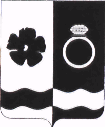 АДМИНИСТРАЦИЯ ПРИВОЛЖСКОГО МУНИЦИПАЛЬНОГО РАЙОНА РАСПОРЯЖЕНИЕот        .11.2017  №       – рлО проведении общероссийского дня приема граждан              В соответствии с Поручением Президента Российской Федерации от 26 апреля 2013 N Пр-936  в День Конституции Российской Федерации 12 декабря 2017 года с 12.00 до 20.00 проводится общероссийский день приема граждан в федеральных органах исполнительной власти и их территориальных органах, федеральных государственных органах, органах исполнительной власти субъектов Российской Федерации и органах местного самоуправления.  В целях проведения общероссийского дня приема граждан в администрации  Приволжского муниципального района:  1.   Назначить: - ответственным  за проведение и  уполномоченным лицом, осуществляющим личный прием граждан в день проведения общероссийского дня приема граждан в администрации Приволжского муниципального района 12.12.2017  Сизову С.Е., заместителя главы  администрации - руководителя аппарата.- ответственными за подготовку и работу программно-технического комплекса администрации Приволжского муниципального района  в день проведения общероссийского дня приема граждан 12.12.2017 – В.А. Маринина, системного администратора  МКУ Приволжского муниципального района «МФУ. Управление делами» (по согласованию). 2.  Заместителю главы администрации - руководителю аппарата администрации Приволжского муниципального района (Сизова С.Е.):2.1. Организовать прием граждан работником  администрации Приволжского муниципального района,  ответственным за  организацию работы  по обращению граждан в администрации Приволжского муниципального района 12.12.2017 с 12.00 до 20.00.2.2.     До 05.12.2017 провести мониторинг состояния работы с обращениями граждан и организаций в администрации района, организации контроля за их исполнением. Проанализировать и ускорить решение вопросов, находящихся на дополнительном контроле без результата;2.3.  Обеспечить 12.12.2017 присутствие заместителей главы администрации Приволжского муниципального района  на своих рабочих местах и нахождение в режиме  телефонной связи  с 12.00 до 21.00 для проведения общероссийского дня приема граждан.2.4.  В целях обеспечения безопасности и общественного правопорядка 12.12.2017 с 10.00 до 20.00 организовать в здании  администрации Приволжского муниципального района дежурство сотрудников полиции.2.5. До 10.12.2017  разместить в здании администрации Приволжского муниципального района на доске объявлений,   на официальном сайте администрации Приволжского муниципального района и в газете «Приволжская Новь» информацию о проведении общероссийского дня приема граждан. 3. МКУ Приволжского муниципального района «МФЦ. Управление делами» обеспечить дежурство специалистов, ответственных за программное обеспечение и организацию связи, в малом зале администрации Приволжского муниципального района 12.12.2017 с 10.00 до 20.00.4.   Главам городских и сельских поселений Приволжского муниципального района довести информацию до жителей поселений о дне и месте проведения общероссийского  дня  приема граждан 12.12.2017 с 12.00 до 20.00 в малом зале администрации Приволжского муниципального района, обеспечить  подвоз граждан к месту проведения. 5. Контроль за выполнением настоящего распоряжения возложить на заместителя главы администрации Приволжского муниципального района  Сизову С.Е., заместителя главы администрации – руководителя аппарата. ВРИП Главы Приволжскогомуниципального района						         И.В.Мельникова